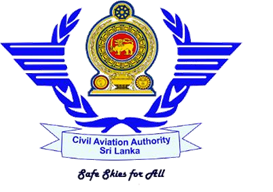 Civil Aviation Authority of Sri LankaApproved Flying Training OrganizationsStatus Quo Analysis of Fly Southern (Pvt) LtdAs at 31.01.2021General Profile – Approved Training Organization Flying Training Programmes: 07  Private Pilot License (Aero plane)Commercial Pilot License (Aero plane)Instrument Rating (Aero plane)Assistant Flight Instructor Rating (Aero plane)Multi Engine Rating (Aero Plane)Multi Engine Instructor Rating (Aero plane)Airline Transport Pilot License (Theoretical Knowledge)Aircraft Types & Procedure Trainer/ Simulator  Key Post HoldersStudent Details (as per the statistic report of December 2020)Trade NameLicence NumberLicence StatusLicence StatusLevel 4, No 26, Vajira Road, Colombo 04.No: Thirteen (13)Last Renewed DateValidity PeriodLevel 4, No 26, Vajira Road, Colombo 04.No: Thirteen (13)7th January 20217th January 2021 – 14th July 2021      Aircraft Types – Currently usedCessna 172 – 4R- KKPPostsPerson NameAccountable ManagerMr. Samith AbegunawardanaHead of TrainingCapt. W. P. L. K. PremachandraChief Flight InstructorCapt. M. E. C. AkbarChief Theoretical Knowledge InstructorMr. S D WijesuriyaCompliance Monitoring ManagerMr. K. A. Naveen ThikshanaSafety ManagerMr. S D WijesuriyaFlight InstructorMr. Charith AkbarPPLCPLATPLOtherRemarksGround    02Flying   09